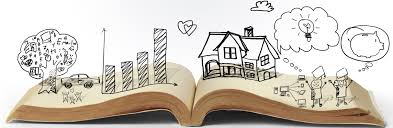 Dėmesio! Š. m. kovo 29 d. (penktadienį) Lazdijų r. Šeštokų mokykloje vyks netradicinio ugdymo dienaKALBŲ IR SOCIALINIŲ MOKSLŲ DIENAUžsiėmimai mokiniams ir mokytojams suplanuoti pagal tokią darbotvarkę:1 pamoka2 pamoka3 pamoka4 pamoka5 pamoka1 klasė 2 klasėIšmaniųjų robotukų šalyje „Lietuva žemėlapiuose“, „Kas yra senoviniai daiktai“ (www.ismaniejirobotai.lt).Edukacija etnografinėje Prano Dzūko sodyboje „Slapta mokykla“. Mokytojos I. Bernatonienė ir S. Šerkšnienė.„Žilosios senovės takais“. Ekskursija po muziejų.Mokytojos I. Bernatonienė ir S. Šerkšnienė.Kūrybinės rašto dirbtuvės „Lietuva iš gandro skrydžio“.Mokytojos I. Bernatonienė ir S. ŠerkšnienėViktorina „Lietuva – mano šalis“.Mokytojos 
I. Bernatonienė ir S. Šerkšnienė.3 klasėDiktantas. Mokytoja L. Kunigonienė  ir mokytojo padėjėja A. Kunigonienė. Viktorina „Senolių skrynia“. Mokytoja L. Kunigonienė  ir mokytojo padėjėja A. Kunigonienė.Kūrybinis darbas „Pavasario šaukliai“. Mokytoja L. Kunigonienė  ir mokytojo padėjėja A. Kunigonienė.Edukacija etnografinėje Prano Dzūko sodyboje „Slapta mokykla“. Mokytojos L. Kunigonienė, G. Dvilinskienė, R. Gibienė ir mokytojo padėjėja A. Kunigonienė.Edukacija etnografinėje Prano Dzūko sodyboje „Slapta mokykla“. Mokytojos L. Kunigonienė, G. Dvilinskienė, R. Gibienė ir mokytojo padėjėja A. Kunigonienė.4 klasėDiktantas. Mokytoja G. Dvilinskienė. Viktorina „Smulkioji tautosaka“. Mokytoja G. Dvilinskienė.Kūrybinis darbas „Kaimas, kuriame aš gyvenu“. Mokytojos G. Dvilinskienė ir R. Gibienė.Edukacija etnografinėje Prano Dzūko sodyboje „Slapta mokykla“. Mokytojos L. Kunigonienė, G. Dvilinskienė, R. Gibienė ir mokytojo padėjėja A. Kunigonienė.Edukacija etnografinėje Prano Dzūko sodyboje „Slapta mokykla“. Mokytojos L. Kunigonienė, G. Dvilinskienė, R. Gibienė ir mokytojo padėjėja A. Kunigonienė.5 klasėDiktantas anglų ir lietuvių kalbomis.Veiklą organizuoja mokytojos S. Ažukienė ir A. PaciukonienėVieta – 14, 17 kab.Padeda mokytojo padėjėja V. Valasevičienė.Užsiėmimas „Žodžio ekspertai“.Veiklą organizuoja mokytojos S. Ažukienė ir A. Paciukonienė.Vieta – 14, 17 kab. Padeda mokytojos 
A. Kancevičienė ir 
I. Kūlokienė, mokytojo padėjėja V. Valasevičienė.Istorijos-geografijos viktorina.Veiklą organizuoja mokytojai B. Jurkonienė, R. Janulevičius.Vieta – 15 kab. Padeda mokytojos A. Kancevičienė, O. Žėkienė ir I. Kūlokienė, mokytojo padėjėja V. Valasevičienė.Susitikimas su KASP atstovu.Veiklą organizuoja mokytojas R. Janulevičius.Vieta – 25 kab. Padeda mokytojai 
A. Kancevičienė, O. Žėkienė, G. Mirijauskas, R. Petrauskienė, I. Kūlokienė, A. Valasevičienė, mokytojo padėjėja V. Valasevičienė. Orientacinis užsiėmimas.Veiklą organizuoja mokytojos D. Mazurkevičienė. Vieta – mokyklos teritorija. Padeda mokytojos A. Kancevičienė, I. Kūlokienė. 6 klasėDiktantas anglų ir lietuvių kalbomis.Veiklą organizuoja mokytojos S. Ažukienė ir A. PaciukonienėVieta – 14, 17 kab.Padeda mokytojo padėjėja V. Valasevičienė.Užsiėmimas „Žodžio ekspertai“.Veiklą organizuoja mokytojos S. Ažukienė ir A. Paciukonienė.Vieta – 14, 17 kab. Padeda mokytojos 
A. Kancevičienė ir 
I. Kūlokienė, mokytojo padėjėja V. Valasevičienė.Istorijos-geografijos viktorina.Veiklą organizuoja mokytojai B. Jurkonienė, R. Janulevičius.Vieta – 15 kab. Padeda mokytojos A. Kancevičienė, O. Žėkienė ir I. Kūlokienė, mokytojo padėjėja V. Valasevičienė.Susitikimas su KASP atstovu.Veiklą organizuoja mokytojas R. Janulevičius.Vieta – 25 kab. Padeda mokytojai 
A. Kancevičienė, O. Žėkienė, G. Mirijauskas, R. Petrauskienė, I. Kūlokienė, A. Valasevičienė, mokytojo padėjėja V. Valasevičienė. Orientacinis užsiėmimas.Veiklą organizuoja mokytojos D. Mazurkevičienė. Vieta – mokyklos teritorija. Padeda mokytojos A. Kancevičienė, I. Kūlokienė. 7 klasėDiktantas anglų ir lietuvių kalbomis.Veiklą organizuoja mokytojos S. Ažukienė ir A. PaciukonienėVieta – 14, 17 kab.Padeda mokytojo padėjėja V. Valasevičienė.Užsiėmimas „Žodžio ekspertai“.Veiklą organizuoja mokytojos S. Ažukienė ir A. Paciukonienė.Vieta – 14, 17 kab. Padeda mokytojos 
A. Kancevičienė ir 
I. Kūlokienė, mokytojo padėjėja V. Valasevičienė.Istorijos-geografijos viktorina.Veiklą organizuoja mokytojai B. Jurkonienė, R. Janulevičius.Vieta – 15 kab. Padeda mokytojos A. Kancevičienė, O. Žėkienė ir I. Kūlokienė, mokytojo padėjėja V. Valasevičienė.Susitikimas su KASP atstovu.Veiklą organizuoja mokytojas R. Janulevičius.Vieta – 25 kab. Padeda mokytojai 
A. Kancevičienė, O. Žėkienė, G. Mirijauskas, R. Petrauskienė, I. Kūlokienė, A. Valasevičienė, mokytojo padėjėja V. Valasevičienė. Susitikimas su geografu, keliautoju J. Malinausku.Veiklą organizuojaB. Jurkonienė. Vieta – 25 kab. Padeda O. Žėkienė, G. Mirijauskas, R. Petrauskienė, A. Valasevičienė.8 klasėIstorijos-geografijos viktorina.Veiklą organizuoja mokytojai B. Jurkonienė, R. Janulevičius.Vieta – 15 kab. Padeda mokyt. G. Mirijauskas, R. PetrauskienėIntegruota lietuvių ir rusų k. pamoka „Medžio įvaizdis  baltų ir slavų pasaulėvokoje“.Veiklą organizuoja mokytojos A. Rutkauskienė, D. Vievesienė.Vieta – 3 kab.Diktantas anglų ir lietuvių kalbomis.Veiklą organizuoja mokytojos S. Ažukienė ir A. Paciukonienė.Vieta – 14, 17 kab.Susitikimas su KASP atstovu.Veiklą organizuoja mokytojas R. Janulevičius.Vieta – 25 kab. Padeda mokytojai 
A. Kancevičienė, O. Žėkienė, G. Mirijauskas, R. Petrauskienė, I. Kūlokienė, A. Valasevičienė, mokytojo padėjėja V. Valasevičienė. Susitikimas su geografu, keliautoju J. Malinausku.Veiklą organizuojaB. Jurkonienė. Vieta – 25 kab. Padeda O. Žėkienė, G. Mirijauskas, R. Petrauskienė, A. Valasevičienė.9 klasėIstorijos-geografijos viktorina.Veiklą organizuoja mokytojai B. Jurkonienė, R. Janulevičius.Vieta – 15 kab. Padeda mokyt. G. Mirijauskas, R. PetrauskienėPraktinės užduotys gamtoje.Veiklą organizuoja mokytojos B. Jurkonienė, D. Mazurkevičienė.Vieta – mokyklos teritorija. Padeda mokyt. R. Petrauskienė, A. ValasevičienėDiktantas anglų ir lietuvių kalbomis.Veiklą organizuoja mokytojos S. Ažukienė ir A. Paciukonienė.Vieta – 14, 17 kab.Susitikimas su KASP atstovu.Veiklą organizuoja mokytojas R. Janulevičius.Vieta – 25 kab. Padeda mokytojai 
A. Kancevičienė, O. Žėkienė, G. Mirijauskas, R. Petrauskienė, I. Kūlokienė, A. Valasevičienė, mokytojo padėjėja V. Valasevičienė. Susitikimas su geografu, keliautoju J. Malinausku.Veiklą organizuojaB. Jurkonienė. Vieta – 25 kab. Padeda O. Žėkienė, G. Mirijauskas, R. Petrauskienė, A. Valasevičienė.10 klasėIntegruota lietuvių ir rusų k. pamoka „Medžio įvaizdis  baltų ir slavų pasaulėvokoje“.Veiklą organizuoja mokytojos A. Rutkauskienė, D. Vievesienė.Vieta – 3 kab. Praktinės užduotys gamtoje.Veiklą organizuoja mokytojos B. Jurkonienė, D. Mazurkevičienė.Vieta – mokyklos teritorija. Padeda mokyt. R. Petrauskienė, A. ValasevičienėDiktantas anglų ir lietuvių kalbomis.Veiklą organizuoja mokytojos S. Ažukienė ir A. Paciukonienė.Vieta – 14, 17 kab.Susitikimas su KASP atstovu.Veiklą organizuoja mokytojas R. Janulevičius.Vieta – 25 kab. Padeda mokytojai 
A. Kancevičienė, O. Žėkienė, G. Mirijauskas, R. Petrauskienė, I. Kūlokienė, A. Valasevičienė, mokytojo padėjėja V. Valasevičienė. Susitikimas su geografu, keliautoju J. Malinausku.Veiklą organizuojaB. Jurkonienė. Vieta – 25 kab. Padeda O. Žėkienė, G. Mirijauskas, R. Petrauskienė, A. Valasevičienė.